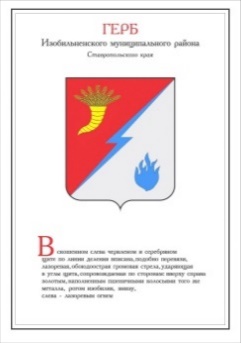 ЗАКЛЮЧЕНИЕпо результатам экспертно-аналитического мероприятия«Проверка достоверности, полноты и соответствия нормативным требованиям составления и представления годовой бюджетной отчетности за 2021 год главного администратора бюджетных средств – финансового управления администрации Изобильненского городского округа Ставропольского края».1.Основание для проведения внешней проверки: статья 157, 264.4 Бюджетного кодекса Российской Федерации, Федерального закона от 07.02.2011 г. № 6-ФЗ «Об общих принципах организации и деятельности контрольно-счетных органов субъектов Российской Федерации и муниципальных образований», Положение о Контрольно–счетном органе Изобильненского городского округа Ставропольского края, пункт 2.2. Плана работы Контрольно-счетного органа Изобильненского городского округа Ставропольского края на 2022 год.2.Цель внешней проверки: контроль достоверности годового отчета об исполнении бюджета и бюджетной отчетности, законности и результативности деятельности по исполнению бюджета в 2021 году.3.Предмет внешней проверки: годовая бюджетная отчетность финансового управления администрации Изобильненского городского округа Ставропольского края за 2021 год (далее – Финансовое управление, ФУ АИГО СК).4.Объект внешней проверки: финансовое управление администрации Изобильненского городского округа Ставропольского края.5.Проверяемый период деятельности: 2021 год.6.Срок проведения экспертно-аналитического мероприятия: март 2022 г.7.Результаты внешней проверки:7.1. Общие положения.Представленная годовая бюджетная отчетность ФУ АИГО СК в соответствии с пунктами 2, 3 Инструкции о порядке составления и представления годовой, квартальной и месячной отчетности об исполнении бюджетов бюджетной системы Российской Федерации, утвержденной Приказом Министерства финансов Российской Федерации от 23.12.2010 г. № 191н  (далее – Инструкция № 191н) составлена за 2021 год на 01.01.2022 г.Представленная бюджетная отчетность подписана начальником финансового управления АИГО СК, руководителем и главным бухгалтером централизованной бухгалтерии в соответствии с пунктом 6 Инструкции №191н.В соответствии с пунктом 24.1. Положения о бюджетном процессе в Изобильненском городском округе Ставропольского края, утвержденного решением Думы ИГО СК от 27.10.2017 № 34, годовая бюджетная отчетность финансового управления АИГО СК представлена в Контрольно-счетный орган своевременно. При проверке степени полноты, состава и содержания форм бюджетной отчетности выявлено следующее.В соответствии с пунктом 8 Инструкции № 191н формы: 0503171 «Сведения о финансовых вложениях получателя бюджетных средств, администратора источников финансирования дефицита бюджета», 0503172 «Сведения о государственном (муниципальном) долге, предоставленных бюджетных кредитах», 0503174 «Сведения о доходах бюджета от перечисления части прибыли (дивидендов) государственных (муниципальных) унитарных предприятий, иных организаций с государственным участием в капитале», 0503178 «Сведения об остатках денежных средств на счетах получателя бюджетных средств», 0503184 «Справка о суммах консолидируемых поступлений, подлежащих зачислению на счет бюджета», 0503190 «Сведения о вложениях в объекты недвижимого имущества, объектах незавершенного строительства»,  0503296 «Сведения об исполнении судебных решений по денежным обязательствам бюджета»,  таблица № 6, не составлены, так как не имеют числового значения, что отражено в разделе 5 Пояснительной записки (форма 0503160). При сверке показателей между различными формами бюджетной отчетности расхождений не выявлено.7.2. Анализ организации и осуществления деятельности субъекта бюджетной отчетности.Финансовое управление АИГО СК входит в структуру администрации Изобильненского городского округа Ставропольского края в форме муниципального казенного учреждения, обеспечивающего проведение единой финансовой и налоговой политики на территории городского округа.В своей деятельности финансовое управление руководствуется Конституцией Российской Федерации, законодательством Российской Федерации, законодательством Ставропольского края, Уставом городского округа, муниципальными правовыми актами Изобильненского городского округа Ставропольского края, а также Положением о финансовом управлении.Финансовое управление АИГО СК является юридическим лицом, имеет самостоятельный баланс, лицевые счета, печать, штампы, бланки и имущество, необходимые для осуществления своих функций.
	Имущество финансового управления является собственностью Изобильненского городского округа и находится у финансового управления на праве оперативного управления. Финансирование расходов на содержание финансового управления осуществляется за счет бюджета городского округа.Основными задачами ФУ АИГО СК являются: реализация единой финансовой, бюджетной и налоговой политики на территории Изобильненского района; развитие и совершенствование бюджетного процесса в Изобильненском городском округе, совершенствование методов финансово-бюджетного планирования, исполнение бюджета городского округа, контроль в финансово-бюджетной сфере.Финансовое управление имеет 1 подведомственное учреждение муниципальное казенное учреждение Изобильненского городского округа Ставропольского края «Централизованная бухгалтерия» (далее – МКУ ИГО «ЦБ», учреждение). Основными видами деятельности МКУ ИГО СК «ЦБ» являются: оказание услуг в области бухгалтерского учета, проведение финансового аудита, налоговое консультирование. Учреждение является юридическим лицом, имеет самостоятельный баланс, круглую печать со своим наименованием, штампы и бланки со своим наименованием. МКУ ИГО СК «ЦБ» действует на основании Устава.Согласно данным, отраженным в Пояснительной записке (форма 0503160) установлено:-ведение бухгалтерского учета передано по соглашению от 09.01.2018 МКУ ИГО СК «Централизованная бухгалтерия»;-балансовая стоимость основных средств ФУ АИГО СК на 01.01.2022 составляет 12 443 524,54 рубля, остаточная стоимость 1 743 372,88 рубля. В отчетном периоде приобретены 5 системных блоков, 2 принтера, мониторы, мебельные шкафы, архивные шкафы, 2 кресла;-стоимость материальных запасов на 01.01.2022 составила 220 812,97 рублей;- в отчетном периоде осуществлено изменение, связанное с внедрением Федерального стандарта бухгалтерского учета государственных финансов «Нематериальные активы», утвержденного приказом Министерства финансов Российской Федерации от 15 ноября 2019 г. № 181н, на балансе ФУ АИГО СК учтены нематериальные активы с неопределенным сроком полезного использования с балансовой стоимостью 1492458,50 рублей. В результате произошло изменение остатков валюты баланса на сумму 1 492 458,50 рублей, что отражено в форме 0503173 «Сведения об изменении остатков валюты баланса»;-на основании приказа от 29.10.2021 № 215 «О проведении плановой инвентаризации», перед составлением годового отчета проведена инвентаризация, расхождений результатов инвентаризации и данных бюджетного учета не выявлено. 7.3. Анализ результатов деятельности субъекта бюджетной отчетности.Основным результатом деятельности ФУ АИГО СК за 2020 год стало исполнение муниципальной программы «Управление финансами», осуществление функций внутреннего муниципального контроля в сфере бюджетных правоотношений, осуществление контроля в сфере закупок. На осуществление деятельности в 2021 году решением Думы Изобильненского городского округа Ставропольского края от 18.12.2020 № 451 «О бюджете Изобильненского городского округа Ставропольского края на 2021 год и плановый период 2022 и 2023 годов» (далее – Решение о бюджете)  ФУ АИГО СК утверждены бюджетные ассигнования по расходам в сумме 56 665 042,96 рубля. В течение 2021 года плановые бюджетные назначения корректировались на основании решений Думы Изобильненского городского округа Ставропольского края о внесении изменений в решение о бюджете (от 26.02.2021 № 470, от 23.04.2021 № 484, от 25.06.2021 № 501, от 27.08.2021 № 525, от 05.10.2022 № 543, от 22.10.2021 № 545, от 17.12.2021 № 564). Уточненные плановые назначения по доходам составили 467 852 617,05 рублей, бюджетные ассигнования по расходам – 58 713 851,67 рубль.Анализ изменений плановых показателей по доходам и расходам приведен в таблице:Плановые назначения по доходам в 2021 году уменьшились на 1,92 % от первоначального планового показателя за счет:-уменьшения субсидии, выделенной бюджету городского округа на реализацию проектов развития территорий муниципальных образований, основанных на местных инициативах, по причине сложившейся экономии в результате проведенных конкурсных процедур; -возврата прочих остатков субсидий, субвенций и иных межбюджетных трансфертов, выделенной бюджету городского округа на реализацию программы «Формирование современной городской среды» на объект «Парк культуры и отдыха» в городе Изобильном.Плановые бюджетные ассигнования по расходам в 2021 году увеличились на 1,17 % от первоначального планового показателя за счет направления средств на осуществление выплат лицам, входящим в муниципальные управленческие команды Ставропольского края, поощрения за достижение в 2021 году Ставропольским краем значений (уровней) показателей для оценки эффективности деятельности высших должностных лиц (руководителей высших исполнительных органов государственной власти) субъектов Российской Федерации и деятельности органов исполнительной власти субъектов Российской Федерации. Анализ исполнения по доходам.Согласно «Отчету об исполнении бюджета главного распорядителя, распорядителя, получателя бюджетных средств, главного администратора, администратора источников финансирования дефицита бюджета, главного администратора, администратора доходов бюджета» (форма 0503127) доходы финансового управления АИГО СК в 2021 году по администратору 604 исполнены в сумме 467 794 068,00 рублей или 99,99 % к уточненным плановым назначениям.Исполнение доходов, администрируемых финансовым управлением АИГО СК, в разрезе источников доходов в 2021 году характеризуется следующими данными:Анализ исполнения по расходам.Согласно «Отчету об исполнении бюджета главного распорядителя, распорядителя, получателя бюджетных средств, главного администратора, администратора источников финансирования дефицита бюджета, главного администратора, администратора доходов бюджета» (форма 0503127) расходы ФУ АИГО СК в 2020 году исполнены в сумме 50 147 941,86 рубль или 87,47 % к уточненным плановым назначениям.ФУ АИГО СК в 2021 году как главный распорядитель бюджетных средств осуществляло расходы по разделу классификации расходов бюджета 01«Общегосударственные вопросы».Исполнение бюджетных показателей в разрезе подразделов расходов характеризуется следующими данными:Наибольший удельный вес в общем объеме расходов занимает подраздел «Другие общегосударственные вопросы» - 63,74%. Подраздел «Обеспечение деятельности финансовых, налоговых и таможенных органов и органов финансового (финансово-бюджетного) надзора» занимает 36,26 % в общем объеме расходов.В 2021 году финансовое управление АИГО СК осуществляло деятельность в рамках муниципальных программ Изобильненского городского округа Ставропольского края:-«Безопасный городской округ», -«Управление финансами». Муниципальная программа «Безопасный городской округ» по подпрограмме «Обеспечение пожарной безопасности, защита населения и территории от чрезвычайных ситуаций» исполнена в сумме 21 600,00 рублей или 100 %.Муниципальная программа «Управление финансами» по подпрограмме «Обеспечение реализации муниципальной программы «Управление финансами» и общепрограммные мероприятия» исполнена в сумме 18 186 037,46 рублей или 99,95 % от уточненного плана 18 196 064,32 рубля.Непрограммные расходы при уточненном плане в сумме 39 112 320,02 рублей исполнены в сумме 31 940 304,40 рубля или 81,66 % к уточненным плановым показателям.7.4. Анализ показателей бухгалтерской отчетности субъекта          бюджетной отчетности.По данным Сведений об исполнении бюджета (форма 0503164) остаток неисполненных бюджетных ассигнований финансового управления АИГО СК составил 7 182 042,48 рубля, что составляет 12,53 % от уточнённых плановых бюджетных назначений.Причиной возникновения остатков бюджетных ассигнований явилось: обеспечение гарантий муниципальных служащих по фактической потребности; отсутствие потребности в  перераспределении зарезервированных средств на повышение заработной платы работникам культуры, дополнительного образования детей, подпадающих под действие Указов Президента Российской Федерации, по доведению заработной платы работников до минимального размера оплаты труда, установленного законодательством Российской Федерации; отсутствие фактической потребности в использовании средств резервного фонда.Анализ дебиторской и кредиторской задолженности, с указанием причин возникновения.По данным формы 0503130 «Баланс главного распорядителя, распорядителя, получателя бюджетных средств, главного администратора, администратора источников финансирования дефицита бюджета, главного администратора, администратора доходов бюджета» на 01.01.2022 дебиторская и кредиторская задолженности финансового управления АИГО СК сложились следующим образом:Дебиторская задолженность по выданным авансам на 01.01.2022 г. по сравнению с данными на начало 2021 года увеличилась на 14 785,30 рублей и составила 33 920,82 рублей. Причинами возникновения дебиторской задолженности стали: авансовый платеж ООО «Издательский дом «Бюджет» на подписное издание «Бюджет» 21 960,00 рублей, авансовые платежи, предусмотренные условиями муниципального контракта за коммунальные услуги ГУП СК «Ставрополькоммунэлектро» на сумму 11 960,82 рублей. Дебиторская задолженность по доходам сложилась в результате начисления доходов будущих периодов на общую сумму 30 663 000,00 рублей.Кредиторская задолженность по расчетам по принятым обязательствам на 01.01.2022 г. по сравнению с данными на начало года увеличилась на 339,63 рублей и составила 7 883,02 рубля. Причиной возникновения явилось несвоевременное представление поставщиком услуг ПАО «Ростелеком» документов для расчетов.Кредиторская задолженность по платежам в бюджет на 01.01.2021 составила 42 697,22 рублей которая сложилась в результате начисленных штрафов за нарушение условий предоставления субсидий на реализацию проектов развития территорий муниципальных образований Ставропольского края, основанных на местных инициативах, на общую сумму 42 697,22 рублей. Требования о возврате из местного бюджета в бюджет Ставропольского края средств за нарушение условий предоставления субсидий приостановлено. Согласно форме 0503169 «Сведения по дебиторской и кредиторской задолженности», просроченная дебиторская и кредиторская задолженности отсутствуют.По данным формы 0503130 «Баланс главного распорядителя, распорядителя, получателя бюджетных средств, главного администратора, администратора источников финансирования дефицита бюджета, главного администратора, администратора доходов бюджета», расходы будущих периодов на 01.01.2022 составили 1 638,19 рублей (услуги по обязательному страхованию гражданской ответственности владельцев транспортных средств).По данным формы 0503130 «Баланс главного распорядителя, распорядителя, получателя бюджетных средств, главного администратора, администратора источников финансирования дефицита бюджета, главного администратора, администратора доходов бюджета», формы 0503169 «Сведения по дебиторской и кредиторской задолженности» на 01.01.2022 г. отражена сумма резерва предстоящих расходов на оплату отпусков и страховых взносов в сумме 526 096,40 рублей.7.5. Прочие вопросы деятельности субъекта бюджетной отчетности.Внутренний контроль в финансовом управлении АИГО СК в отчетном периоде осуществлялся в соответствии с Порядком внутреннего контроля, являющемся приложением к Единой учетной политике органов местного самоуправления, муниципальных казенных и бюджетных учреждений Изобильненского городского округа Ставропольского края, утвержденной приказом МКУ ИГО СК «Централизованная бухгалтерия» от 25.12.2020 № 42.Внешний муниципальный финансовый контроль в ФУ АИГО СК в отчетном периоде осуществлялся Контрольно-счетным органом Изобильненского городского округа Ставропольского края в форме  экспертно-аналитического мероприятия: «Проверка достоверности, полноты и соответствия нормативным требованиям составления и предоставления годовой бюджетной отчетности за 2020 год главного администратора бюджетных средств – Финансового управления администрации Изобильненского городского округа Ставропольского края». По результатам внешней проверки годового отчета нарушений требований Инструкции № 191н, а также расхождений показателей между формами бюджетной отчетности на выявлено. 8. Выводы по результатам внешней проверки.1. В ходе проверки годовой бюджетной отчетности финансового управления администрации Изобильненского городского округа Ставропольского края нарушения требований Инструкции №191н по составу, полноте и содержанию бюджетной отчетности не выявлены.2. При сверке показателей между различными формами бюджетной отчетности расхождений не выявлено.ПредседательКонтрольно-счетного органаИзобильненского городского округаСтавропольского края                                                                            Г.В. ЮшковаПроверку провел:заместитель председателяКонтрольно-счетного органаИзобильненского городского округаСтавропольского края                                                                         Н.В. ЧеркасоваКОНТРОЛЬНО-СЧЕТНЫЙ ОРГАНИЗОБИЛЬНЕНСКОГОГОРОДСКОГО  ОКРУГАСТАВРОПОЛЬСКОГО  КРАЯЛенина ул., д. 15, г. Изобильный, 356140Тел. 8 (86545) 2-02-16, факс 2-77-85E-mail krkizob@mail.ruОГРН 1172651021388, ИНН 2607022425, ОКПО 19690007_____________№_______________  на              _   от  _______________     Начальнику     финансового управления    администрации Изобильненского          городского     округа     Ставропольского края    Л.И. ДоброжановойНаименование показателяПервоначальный план, руб.Уточненный план, руб.ОтклонениеДОХОДЫДОХОДЫДОХОДЫДОХОДЫПрочие доходы от компенсации затрат бюджетов городских округов 1 243,521 243,520,00Инициативные платежи, зачисляемые в бюджеты городских округов 6 363 450,007 095 450,00+732 000,00Дотации на выравнивание бюджетной обеспеченности 436 276 000,00436 276 000,000,00Прочие субсидии бюджетам городских округов (реализации проектов развития территорий муниципальных образований, основанных на местных инициативах) 34 394 000,0024 127 809,45-10 266 190,55Прочие межбюджетные трансферты, передаваемые бюджетам городских округов (увеличение заработной платы муниципальных служащих муниципальной службы и лиц, не замещающих должности муниципальной службы и исполняющих обязанности по техническому обеспечению деятельности органов местного самоуправления муниципальных образований, работников органов местного самоуправления, осуществляющих профессиональную деятельность по профессиям рабочих, а также работников муниципальных учреждений, за исключением отдельных категорий работников муниципальных учреждений, которым повышение заработной платы осуществляется в соответствии с указами Президента Российской Федерации от 7 мая 2012 года № 597 "О мероприятиях по реализации государственной социальной политики", от 1 июня 2012 года № 761 "О Национальной стратегии действий в интересах детей на 2012-2017 годы" и от 28 декабря 2012 года № 1688 "О некоторых мерах по реализации государственной политики в сфере защиты детей-сирот и детей, оставшихся без попечения родителей") 0,002 383 450,00+2 383 450,00Прочие межбюджетные трансферты, передаваемые бюджетам городских округов (осуществление выплаты лицам, входящим в муниципальные управленческие команды Ставропольского края, поощрения за достижение в 2020 году Ставропольским краем значений (уровней) показателей для оценки эффективности деятельности высших должностных лиц (руководителей высших исполнительных органов государственной власти) субъектов Российской Федерации и деятельности органов исполнительной власти субъектов Российской Федерации) 0,002 523 780,41+ 2 523 780,41Прочие безвозмездные поступления 0,00632 977,00+632 977,00Возврат прочих остатков субсидий, субвенций и иных межбюджетных трансфертов, имеющих целевое назначение, прошлых лет из бюджетов городских округов 0,00-5 188 093,33-5 188 093,33ИТОГО по доходам477 034 693,52467 852 617,05-9 182 076,47РАСХОДЫРАСХОДЫРАСХОДЫРАСХОДЫОбеспечение деятельности финансовых, налоговых и таможенных органов и органов финансового (финансово-бюджетного) надзора17 756 831,6418 196 064,32+439 232,68Резервные фонды776 587,28741 473,84-35 113,44Другие общегосударственные вопросы38 131 624,0438 392 446,18+260 822,14ИТОГО по расходам56 665 042,9657 329 984,34+664 941,38Наименование доходовУточненные плановые назначения, руб.Исполнение, руб.Не исполнено, руб.% исполненияПрочие доходы от компенсации затрат бюджетов городских округов1243,521243,520,00100,00Денежные взыскания, налагаемые в возмещение ущерба, причиненного в результате незаконного или нецелевого использования бюджетных средств (в части бюджетов городских округов)0,00111 098,520,00100,00Инициативные платежи, зачисляемые в бюджеты городских округов7 095 450,006 925 886,03169 563,9797,61Дотации на выравнивание бюджетной обеспеченности436 276 000,00436 276 000,000,00100,00Прочие субсидии бюджетам городских округов (реализации проектов развития территорий муниципальных образований, основанных на местных инициативах)24 127 809,4524 127 725,8583,6099,99Прочие межбюджетные трансферты, передаваемые бюджетам городских округов (увеличение заработной платы муниципальных служащих муниципальной службы и лиц, не замещающих должности муниципальной службы и исполняющих обязанности по техническому обеспечению деятельности органов местного самоуправления муниципальных образований, работников органов местного самоуправления, осуществляющих профессиональную деятельность по профессиям рабочих, а также работников муниципальных учреждений, за исключением отдельных категорий работников муниципальных учреждений, которым повышение заработной платы осуществляется в соответствии с указами Президента Российской Федерации от 7 мая 2012 года № 597 "О мероприятиях по реализации государственной социальной политики", от 1 июня 2012 года № 761 "О Национальной стратегии действий в интересах детей на 2012-2017 годы" и от 28 декабря 2012 года № 1688 "О некоторых мерах по реализации государственной политики в сфере защиты детей-сирот и детей, оставшихся без попечения родителей")2 383 450,002 383 450,000,00100,00Прочие межбюджетные трансферты, передаваемые бюджетам городских округов (осуществление выплаты лицам, входящим в муниципальные управленческие команды Ставропольского края, поощрения за достижение в 2020 году Ставропольским краем значений (уровней) показателей для оценки эффективности деятельности высших должностных лиц (руководителей высших исполнительных органов государственной власти) субъектов Российской Федерации и деятельности органов исполнительной власти субъектов Российской Федерации)2 523 780,412 523 780,410,00100,00Прочие безвозмездные поступления632 976,97632 977,000,00100,00Возврат прочих остатков субсидий, субвенций и иных межбюджетных трансфертов, имеющих целевое назначение, прошлых лет из бюджетов городских округов-5 188 093,33-5 188 093,330,00100,00ИТОГО467 852 617,05467 794 068,0083,5799,99Наименование подразделаНаименование подразделаУточненные плановые назначения, руб.Исполнение, руб.Не исполнено, руб.% исполнения01 06Обеспечение деятельности финансовых, налоговых и таможенных органов и органов финансового (финансово-бюджетного) надзора18 196 064,3218 186 037,4610 026,8699,9501 11Резервные фонды741 473,840,00741 473,840,0001 13Другие общегосударственные вопросы38 392 446,1831 961 904,406 430 541,7883,25ИТОГОИТОГО57 329 984,3450 147 941,867 182 042,4887,47Наименование показателяНа начало годаНа конец годаРазница между показателями на начало года и на конец годаДебиторская задолженность, рублейДебиторская задолженность, рублейДебиторская задолженность, рублейДебиторская задолженность, рублейРасчеты по доходам1 120 613 000,001 151 276 000,00+30 663 000,00Расчеты по выданным авансам19 135,5233 920,82+14 785,30ИТОГО по дебиторской задолженности1 120 632 135,521 151 309 920,82+30 677 785,30Кредиторская задолженность, рублейКредиторская задолженность, рублейКредиторская задолженность, рублейКредиторская задолженность, рублейРасчеты по принятым обязательствам7 543,397 883,02+339,63Расчеты по прочим платежам в бюджет3 032 380,5542 697,22-2 989 683,33ИТОГО по кредиторской задолженности3 039 923,9450 580,24-2 989 343,70Доходы будущих периодов1 120 613 000,001 151 276 000,00+30 663 000,00Резервы предстоящих расходов529 202,42526 096,40-3 106,02